АДМИНИСТРАЦИЯЯРОСЛАВСКОГО МУНИЦИПАЛЬНОГО РАЙОНАПОСТАНОВЛЕНИЕ30.08.2019                                                                                                                          № 1569О внесении изменений в постановление Администрации ЯМР от 25.06.2019 № 1161 
«Об утверждении Порядка оказания поддержки отдельным категориям граждан для проведения ремонта жилых помещений и (или) работ, направленных на повышение уровня обеспеченности их коммунальными услугами»В соответствии с постановлением Правительства Ярославской области             от 26.07.2019 № 527-п «О внесении изменения в постановление Правительства области от 23.04.2018 № 296-П», Администрация района п о с т а н о в л я е т:1. Внести в постановление Администрации Ярославского муниципального района от 25.06.2019 № 1161 «Об утверждении Порядка оказания отдельным категориям граждан для проведения ремонта жилых помещений и (или) работ, направленных на повышение уровня обеспеченности их коммунальными услугами» следующие изменения:1.1. Дополнить постановление пунктом 1.2 следующего содержания:«1.2. Создать рабочую группу по осмотру жилого дома (жилого помещения) и утвердить её состав согласно приложению.».1.2. Дополнить приложением согласно приложению 1 к настоящему постановлению.1.3. Абзац первый пункта 4.3 Порядка оказания поддержки отдельным категориям граждан для проведения ремонта жилых помещений и (или) работ, направленных на повышение уровня обеспеченности их коммунальными услугами изложить в следующей редакции:«4.3. Ветеран (инвалид) ВОВ либо его уполномоченный представитель по доверенности в установленном порядке представляет в управление заявление на получение средств областного бюджета по форме согласно приложению 2              к Порядку и согласие на обработку персональных данных по форме согласно приложению 3 к Порядку.».1.4. Дополнить приложением 1 к Порядку оказания поддержки отдельным категориям граждан для проведения ремонта жилых помещений и (или) работ, направленных на повышение уровня обеспеченности их коммунальными услугами согласно приложению 2 к настоящему постановлению.1.5. Дополнить приложением 2 к Порядку оказания поддержки отдельным категориям граждан для проведения ремонта жилых помещений и (или) работ, направленных на повышение уровня обеспеченности их коммунальными услугами согласно приложению 3 к настоящему постановлению. 2. Опубликовать постановление в газете «Ярославский агрокурьер».3. Постановление вступает в силу после официального опубликования.Глава Ярославского                                                                                   муниципального района                                                                  Н.В. Золотников                                                                                                ПРИЛОЖЕНИЕ 1                                                                                                 к постановлению                                                                                                 Администрации ЯМР                                                                                                от 30.08. 2019 № 1569Состав рабочей группы по осмотру жилого дома (жилого помещения)                                                                                   ПРИЛОЖЕНИЕ 2                                                                                                  к постановлению                                                                                                  Администрации ЯМР                                                                                                 от 30.08.2019 № 1569                                                                                                       «Приложение 1                                                                                                        к Порядку                                                                              В управление труда и социальной                                                                                   поддержки населения Администрации  ЯМР                                                                                  от __________________________________                                                                                  ____________________________________                                                                                  дата рождения______________________                                                                                  проживающего по адресу:                                                                                  ____________________________________                                                                                  ____________________________________                                                                                  паспорт: серия_______ № _____________                                                                                  выдан_______________________________                                                                                  дата выдачи _________________________                                                                                  СНИЛС_____________________________                                                                                  тел. ________________________________ЗАЯВЛЕНИЕо получении средств государственной поддержки для проведения ремонта жилого помещения и (или) работ, направленных на повышение уровня обеспеченности его коммунальными услугами.Прошу оказать государственную поддержку для проведения ремонта жилого помещения и (или) работ, направленных на повышение уровня обеспеченности коммунальными услугами.Я являюсь__________________________________________________________(указать категорию)Для предоставления государственной поддержки предоставляю следующие документы:         Несу ответственность за достоверность и полноту представленных сведений и документов.          Я и члены моей семьи даем свое бессрочное и безотзывное согласие на обработку в установленном порядке уполномоченными органами всех наших персональных данных в целях оказания социальной помощи, на проверку указанных в заявлении сведений и на запрос документов, необходимых для рассмотрения заявления.Дата заполнения_____________________                 Подпись заявителя_______________Расписка-уведомлениеЗаявление и документы гражданина__________________________________________Регистрационный номер заявления___________________________________________                                                                                            ПРИЛОЖЕНИЕ 3                                                                                       к постановлению                                                                                       Администрации ЯМР                                                                                      от 30.08.2019 № 1569                                                                                             «Приложение 2                                                                                               к ПорядкуСогласие на обработку персональных данныхЯ, ______________________________________________________________________________(фамилия, имя, отчество)проживающий по адресу: ________________________________________________________(адрес места жительства)паспорт    ___________________, выданный _________________________________________(серия, номер)	(дата выдачи)__________________________________________________________________________________( место выдачи паспорта)даю согласие оператору персональных данных – Администрации Ярославского муниципального района, находящемуся по адресу: г, Ярославль, ул. З. Космодемьянской, д.10, а на обработку моих персональных данных в целях оказания государственной поддержки для проведения ремонта жилого помещения и (или) работ, направленных на повышение уровня обеспеченности коммунальными услугами.Мои персональные данные, в отношении которых дается данное согласие, включают: фамилия, имя, отчество; дата рождения; данные документа, удостоверяющего личность; данные документа, удостоверяющие право на льготы; данные семейного, социального, имущественного положения; иные данные, необходимые для оказания государственной поддержки.Действия с моими персональными данными включают в себя: сбор, систематизацию, накопление, хранение, уточнение, использование, передачу в кредитные учреждения, Департамент жилищно-коммунального хозяйства, энергетики и регулирования тарифов Ярославской области, Управление Федерального Казначейства по Ярославской области, УФМС по Ярославской области, для достижения вышеизложенных целей.Обработка персональных данных: автоматизированная (частично автоматизированная),                     с использованием средств вычислительной техники.Согласие действует в течение всего периода получения государственной поддержки, а также в течение трех лет с момента прекращения предоставления мне государственной поддержки либо до моего письменного отзыва данного согласия и прекращается по истечении периода получения государственной поддержки, а также по истечении трех лет с момента прекращения предоставления мне государственной поддержки либо до моего письменного отзыва данного согласия. Я уведомлен о том, что мой отказ в предоставлении согласия на обработку выше обозначенных персональных данных влечет за собой невозможность предоставления мне той или иной меры социальной поддержки.______________________                                                            _______________________»                       (дата)                                                                                                                             (подпись)руководитель рабочей группы, заместитель директора МКУ «Многофункциональный центр развития» ЯМР;заместитель руководителя рабочей группы, начальник отдела строительства и ремонта МКУ «Многофункциональный центр развития» ЯМР; секретарь рабочей группы, ведущий инженер-сметчик отдела строительства и ремонта МКУ «Многофункциональный центр развития» ЯМР;Члены рабочей группы:начальник общего отдела Администрации Карабихского сельского поселения ЯМР                 (по согласованию);заместитель Главы Ивняковского сельского поселения ЯМР (по согласованию);ведущий специалист отдела по социальным вопросам управления труда и социальной поддержке населения Администрации ЯМР;специалист по социальным вопросам Администрации Кузнечихинского сельского поселения ЯМР (по согласованию);специалист по жилищно-коммунальному хозяйству Администрации Некрасовского сельского поселения ЯМР (по согласованию);специалист по благоустройству Администрации Курбского сельского поселения ЯМР (по согласованию);первый заместитель Главы Администрации Кузнечихинского сельского поселения ЯМР (по согласованию);специалист 1 категории общего отдела Администрации Курбского сельского поселения ЯМР (по согласованию);ведущий специалист отдела по социальным вопросам управления труда и социальной поддержке населения Администрации ЯМР;руководитель сектора организационной работы и управления жилищным фондом Администрации Заволжского сельского поселения ЯМР                      (по согласованию);директор МКУ «Центр благоустройства и социального развития» г.п. Лесная Поляна ЯМР (по согласованию); заместитель Главы Туношенского сельского поселения ЯМР (по согласованию).№ п/пНаименование документов1.2.3.4.5.Количество документовДатаПринял (ФИО, подпись)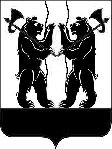 